REQUERIMENTO Nº     /2020.Ementa: Informações sobre a manutenção da Rua Mário Vieira Braga, Colina dos Pinheiros.Senhora PresidenteNobres VereadoresJustificativa: 	Considerando diversas indicações desta Casa de Leis, para manutenção da Rua Mário Vieira Braga, e ainda, considerando que o local continua em situação de precariedade, como mostra as fotos anexas, causando transtornos aos moradores, a Vereadora Mônica Morandi, visando cumprir sua função fiscalizadora, vem pelo presente, respeitosamente e nos termos regimentais desta casa, após a aprovação em plenário, requerer que seja encaminhado o seguinte pedido de informações:A municipalidade tem ciência da situação? Explane.Qual a data da última manutenção no local?O local está incluído no cronograma das secretarias responsáveis para recapeamento, construção de guias e calçadas, corte de mato, retirada de entulhos, instalação de placas informativas sobre a lei de proibição de depósito de materiais inservíveis, bem como, toda a manutenção que se fizer necessária? Na afirmativa, favor relatar o cronograma discriminando o serviço a ser executado, bem como a previsão para sua realização.Na negativa, favor incluir os serviços necessários nos cronogramas correspondentes.Valinhos, 04 de junho de 2020.______________________Mônica MorandiVereadoraFotos anexas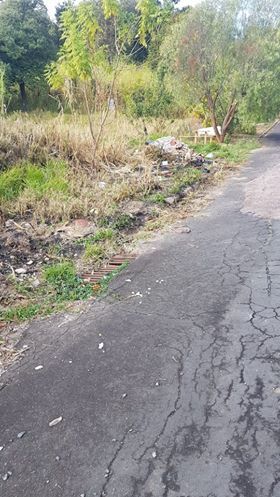 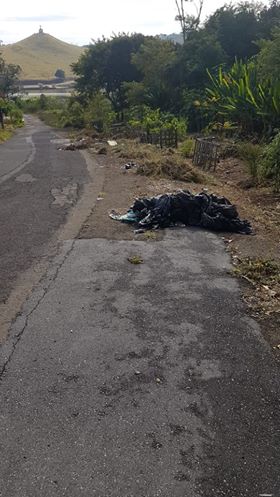 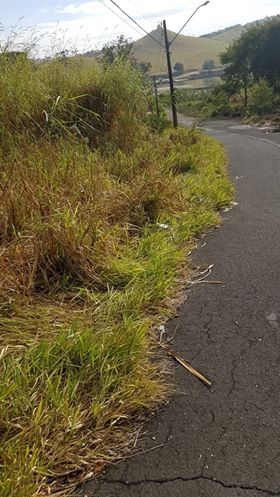 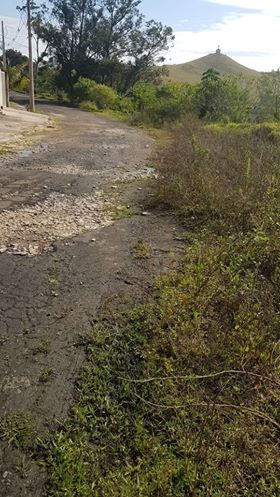 